PETROCELLI – Staffel 1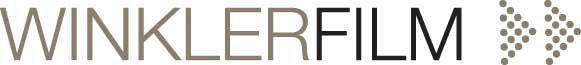 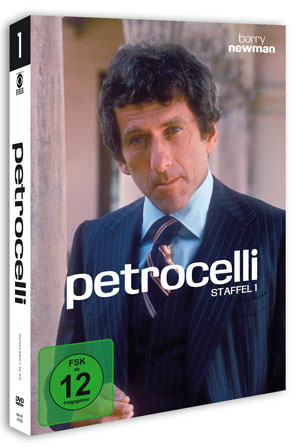 FILMinfo:Originaltitel:	Petrocelli – Season 1Darsteller:	Barry Newman, Susan Howard,		Albert Salmi, David Huddleston		Harrison Ford, Mark Hamill, William ShatnerRegie 		Irving J. Moore, Leonard Katzman, Richard Donner ua.Produzent:	Edward K. Milkis, Thomas L. MillerGenre:		TV-SerieLand / Jahr:	USA 1974 - 1976DVDSprache/Ton	Deutsch DD 2.0 Mono		Englisch DD 2.0 MonoBildformat:	1.33:1 (4:3) / PALLaufzeit:	1103 Min. FSK:		ab 12Regioncode:	2Format:		7 x DVDVerpackung:	Softbox mit Wendecover im SchuberVertrieb:	AL!VE AGLabel:		VÖ:		11.11.2016Bestell-Nr:	6417078EAN-Code:	4042564170788INHALTTony Petrocelli (Barry Newman) ist nicht gerade ein Staranwalt, aber ein Mann, der sein Geschäft versteht. Der in Harvard ausgebildete italoamerikanische Anwalt lässt das hektische Treiben der Großstadt hinter sich, um in San Remo, einer verschlafenen Kleinstadt im Südwesten Amerikas, eine Anwaltskanzlei zu eröffnen. Er wohnt mit seiner Frau Maggie (Susan Howard) in einem Wohnwagen, fährt einen zerbeulten Pick-up Truck und versucht sein Haus fertig zu bauen. Unterstützt von seinem treuen Freund Pete (Albert Salmi), einem stets durstigen Ex-Polizisten, übernimmt er meist aussichtslos erscheinende Fälle von oft mittellosen Klienten und löst diese auf seine typisch ungewöhnliche Art. Die Golden Globe™ und Emmy™ nominierte TV-Serie wartet mit diversen Gastauftritten einiger Super-Stars wie Harrison Ford, Mark Hamill und William Shatner auf. Diese DVD-Box enthält die komplette Staffel Eins, 23 Episoden mit dem ungewöhnlichen Anwalt und TV-Liebling der Siebziger.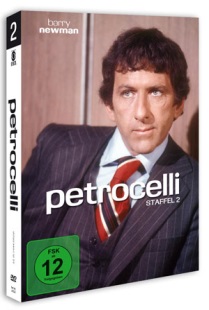 Ebenfalls erhältlichab 11.11.2016 auf DVDPETROCELLI – Staffel 2Pressebetreuung:CINEMAIDSKidlerstraße 4 / 81371 München / Tel: +49 (0)89 4423 9811Email: info@cinemaids.de / www.cinemaids.deWINKLER FILM GmbH: Alser Straße 26/3A, 1090 Wien, ÖsterreichTel: +43 1 4079 0261 / Fax: +43 1 4079 0268www.winklerfilm.de / Email: 